本人已经了解并愿意遵守国家有关证券市场管理的法律、法规、规章及相关业务规则，本人在此郑重承诺以上填写的内容真实、准确、完整。若本人提供的信息发生任何重大变化，将及时书面通知贵单位。投资者签字： 日期： 中融国际信托有限公司郑重提示您：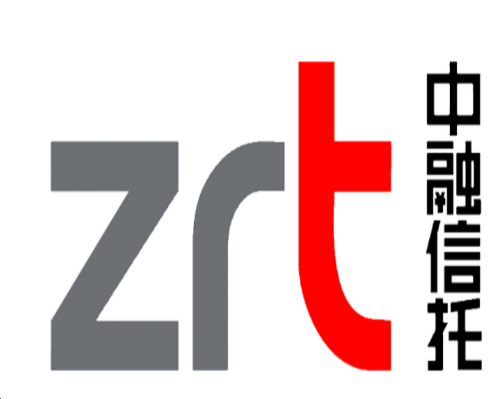 本问卷是信托公司识别合格投资者的必要环节，是对投资者的风险识别和风险承受能力的综合评估。问卷中的具体问题及选项，与投资项目本身无直接对应关系，单个选项也不会影响信托公司对您综合风险承受能力的判断。问卷本身不构成任何具体的投资建议，且不会降低金融产品或金融服务的风险，与金融产品相关的投资风险、权利义务以及费用承担等以信托合同约定为准。中融国际信托有限公司郑重提示您：本问卷是信托公司识别合格投资者的必要环节，是对投资者的风险识别和风险承受能力的综合评估。问卷中的具体问题及选项，与投资项目本身无直接对应关系，单个选项也不会影响信托公司对您综合风险承受能力的判断。问卷本身不构成任何具体的投资建议，且不会降低金融产品或金融服务的风险，与金融产品相关的投资风险、权利义务以及费用承担等以信托合同约定为准。中融国际信托有限公司郑重提示您：本问卷是信托公司识别合格投资者的必要环节，是对投资者的风险识别和风险承受能力的综合评估。问卷中的具体问题及选项，与投资项目本身无直接对应关系，单个选项也不会影响信托公司对您综合风险承受能力的判断。问卷本身不构成任何具体的投资建议，且不会降低金融产品或金融服务的风险，与金融产品相关的投资风险、权利义务以及费用承担等以信托合同约定为准。自然人投资者风险评估和承受能力调查问卷自然人投资者风险评估和承受能力调查问卷自然人投资者风险评估和承受能力调查问卷自然人投资者风险评估和承受能力调查问卷（一）基本信息1、您是否为自己购买信托计划？A.是  □          B.否  □2、您符合以下何种合格投资者投资经历及财务状况？A.具有2年以上投资经历，家庭金融净资产不低于300万元  □B.具有2年以上投资经历，家庭金融资产不低于500万元  □C.具有2年以上投资经历，近3年本人年均收入不低于40万元  □D.以上均不符合  □3、您的学历为：A.高中及以下  □     B.中专或大专  □     C.本科  □    D.硕士及以上  □   （二）风险适应性测评1、您的年龄为： A.18-25岁  □      B.26-50岁  □     C.51-59岁  □      D.60岁以上  □   财务状况2、您的家庭可支配年收入为？   A.50万元以下  □     B.50-100万元  □     C.100-500万元  □     D.500万元以上  □3、在您每年的家庭可支配收入中，可用于金融投资（储蓄存款除外）的比例为？ A.10%以下  □     B.10%-25%  □     C.25%-50%  □     D.50%以上  □投资知识4、您的投资知识可描述为：（多选）A.委托人应当以自己合法所有的资金购买信托计划，不得非法汇集他人资金  □
B.投资者需要根据自身的风险承受能力来购买相应的信托产品  □C.信托收益以产品实际运作为准，受托人不对预期收益做出任何承诺  □ D.委托人需为合格投资者  □投资经验5、您有过以下哪些投资经历？（多选）A.参与过银行储蓄、银行保本理财产品  □ B.参与过债券、保险、货币基金等理财产品  □C.参与过信托等资管计划产品的交易  □ D.参与过股票、偏股型基金等产品的交易  □6、您有多少年投资偏股型基金、股票、浮动收益类信托、私募证券或金融衍生产品等风险投资品种的经验？ A.1年以下  □     B.1至3年  □     C.3至5年  □     D.5年以上  □风险偏好7、您的主要投资目的为？   A.资产保值  □        B.资产稳健增长  □        C.资产快速增长  □8、以下哪项描述最符合您的投资态度？ A.寻求资金的一定成长性，愿意承担一定幅度的收益波动  □ B.寻求资金的一定成长性，愿意为此承担有限本金损失  □ C.寻求资金的较高收益和成长性，愿意为此承担较大本金损失  □ 9、假设有两种投资：投资A预期获得10%的收益，可能承担的损失非常小；投资B预期获得30%的收益，但可能承担较大亏损。您会怎么支配您的投资：A.全部投资于收益较小且风险较小的A  □ B.同时投资于A和B，但大部分资金投资于收益较小且风险较小的A  □ C.同时投资于A和B，但大部分资金投资于收益较大且风险较大的B  □ D.全部投资于收益较大且风险较大的B  □ 10、当投资出现何种程度的波动时，您会开始感到焦虑？A.本金无损失，但收益未达预期  □      B. 本金出现30%以内的损失  □         C.本金出现40%-50%的损失  □           D.本金出现50%以上的损失  □ 分值计算分值计算分值计算分值计算分值计算选项题目ABCD一、基本信息一、基本信息一、基本信息一、基本信息一、基本信息1题非合格投资者--2题非合格投资者二、风险适应性测评二、风险适应性测评二、风险适应性测评二、风险适应性测评二、风险适应性测评1题81064（需高龄提示）2/3/6/9/10题468104/5题（多选累加）33337/8题468投资者风险偏好对应分值表投资者风险偏好对应分值表投资者风险偏好对应分值表风险偏好分数统计适配的产品等级保守型(20,40]低风险稳健型(40,60]中低风险平衡型(60,70]中风险成长型(70,80]中高风险进取型(80,100]高风险